CLARA ZETKINTexto 1: Clara Zetkin en sus comienzos.Clara Zetkin había nacido el 5 de julio de 1857 en Alemania, y era hija de un maestro rural. Cursó estudios de magisterio en Leipzig, entre los 19 y 21 años, época en la que contactó con los estudiantes y emigrantes rusos. Allí se inició en las ideas socialistas, y también allí conoció a Ossip Zetkin, un ruso que sería su futuro marido. En 1878 empieza su militancia en el Partido Socialdemócrata, aunque a causa del acoso que el régimen imperialista y burgués que Bismark ejercía sobre esta organización, no llegó a inscribirse como miembro. Poco después el Partido Socialdemócrata alemán fue prohibido por Bismark y perseguido en Alemania, teniendo sus dirigentes que exiliarse de su país. 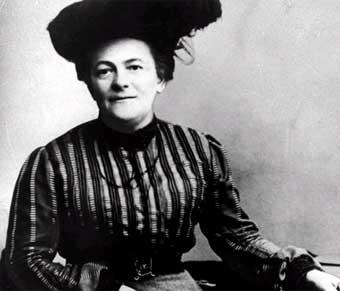 Clara y Ossip Zetkin se instalaron en Austria, luego en Zurich (un importante centro de ideas socialistas con gente emigrada de diversos países por la persecución a que eran sometidos), y más tarde en París. Ellos nunca se casaron, pese a lo cual ella adoptó el apellido de su marido y tendrían dos hijos. Fueron muy felices hasta que Ossip murió de tuberculosis en 1889.Comprensión escrita:¿Dónde y cuándo nació Clara Zetkin?_______________________________________¿Qué estudios cursó? ¿Dónde?_______________________________________¿Qué dos acontecimientos importantes de su vida sucedieron en Leipzig?_____________________________________________________________¿En qué partido empieza a militar en 1878?_______________________________________Al prohibirse el Partido Socialdemócrata, ¿Qué tuvieron que hacer sus dirigentes?_______________________________________¿En qué países o ciudades importantes se instalan posteriormente, Clara y Otto?_______________________________________________________¿Cuándo y por qué enfermedad murió Otto?_______________________________________Expresión escrita:Escribe una oración con las siguientes palabras:hija  -  emigrantes  - magisterio________________________________________________________________________________________________________________________________________________________________________Separa en sílabas las siguientes palabras:Había________________ empieza_______________ socialista _____________ Alemania ______________prohibido _____________ exiliarse ______________Relaciona los sinónimos:Ideas                                         variosInscribirse                                pensamientosDiversos                                    censuradoProhibido                                   buscadoPerseguido                                 afiliarse Completa con “b” o “v”Di    ersos         prohi    ido         la    arTam    ién        tu    erculosis        a    iónSa    er            escri    ir                   ida      Busca cinco sustantivos y cinco verbos en el texto:Sustantivos:___________________________________________________________________________Verbos:______________________________________________________________________________Recuerda: 6.-Subraya y clasifica los verbos del texto que acaben en -bir o -vir. Me quedo a vivir en este pequeño valle. Es estupendo percibir desde mi ventana este espléndido paisaje. Me gusta subir a la montaña, aunque me tenga que servir de un cayado para caminar seguro. A la vuelta de mis excursiones pongo el agua a hervir y me preparo una infusión con las hierbas que recojo, y junto a la taza humeante me siento a leer o escribir este diario. Ya no puedo concebir la vida fuera de aquí. Verbos terminados en -bir:.............................................................................................................................................................................................................. Verbos terminados en -vir: .......................................................................................................... ..........................................................................................................MATEMÁTICAS:1. Realiza estas sumas: a) 748 + 504 + 87 = ______________ b) 905 + 86 + 15 = _______________c) 814 + 20 + 362 = _______________2. Realiza estas restas:a) 895665 – 97458 = _______________b) 501598 – 268951 = ______________c) 258305 – 102109 = ______________3. Calcula:687451 X 57 =                     685918 : 46 =985742 x 83 =                     258982 : 28 =4. Continúa estas series: a) 250 - 400 - 550 - ................... - ................... - ................... - ................... - 1 300 b) 500 - 575 - 650 - ................... - ................... - ................... - ................... - 1 025 5. Ayer, Pedro recorrió 124 kilómetros, y Marcelino, 35 kilómetros más que Pedro. ¿Cuántos kilómetros ha recorrido Marcelino?6. En una huevería había 1 240 huevos. Si se han vendido 896, ¿cuántos huevos quedan? 7. Manuel tenía 96 canicas. Ha ganado 27 canicas en la primera partida y 18 en la segunda. ¿Cuántas canicas tiene ahora? Texto 2: Incansable luchadora.Tras la muerte de su marido, Clara decidió regresar a Alemania y continuar allí la lucha. Entre 1889-1890 hay un gran auge del movimiento obrero que se refleja en la creación de partidos socialistas en distintos países y se crea la Asociación Internacional de Trabajadores, más conocida como la II Internacional, fundada en París en 1889, a cuyos trabajos preparatorios y fundacionistas Clara Zetkin contribuyó. Entre 1891 y 1917, Zetkin estuvo a cargo de “La igualdad”, importante revista -que llegó a tener 125 mil suscriptores- y que desde 1907 sería el órgano oficial de la Internacional de Mujeres Socialistas.En 1893 participó en el III Congreso de la II Internacional en Zurich. En 1898 Clara Zetkin y Rosa Luxemburgo se encontraron en el Congreso del Partido Socialdemócrata en Stuttgart y al año siguiente volverán a trabajar en común en Hannover. Desde entonces, hasta que estalló la Primera Guerra Mundial, Clara participará en todos los Congresos de la II Internacional. Ella se había planteado como un objetivo fundamental la organización del movimiento de mujeres socialdemócratas.Comprensión escrita:1. ¿Por qué regresa Clara Zetkin a Alemania?__________________________________________2. ¿Qué sucede entre 1889 y 1890? ____________________________________________________________________________________3. ¿Qué es la II Internacional? ¿Cuándo y dónde se fundó?_________________________________________________________________________________________________________________________4. ¿De qué forma contribuyó Clara Zetkin a la fundación de la II Internacional?___________________________________________________________________5. ¿A cargo de qué importante revista estuvo Zetkin?__________________________________________6. Desde 1907 esta revista, ¿Qué sería?________________________________________________________________________________________________Completa:En 1893 participó en el III ____________ de la II _______________ en Zurich. Desde entonces, hasta que estalló la Primera __________ Mundial, Clara _______________ en todos los Congresos de la II Internacional. Ella se había planteado como un ___________fundamental la organización del movimiento de ___________ socialdemócratas.Expresión escrita/vocabularioBusca un sinónimo para las siguientes palabras:Objetivo ____________   Continuar ______________Obrero ______________Fundamental ____________Creación _____________ Regresar ______________Escribe oraciones con palabras del ejercicio anterior:______________________________________________________________________________________________________________________________3.-Clasifica las palabras. Geranio- joven- junio- ajedrez- giro- ojos-jabón- jabalí genio-jilguero- Giralda- majestad-junco-jirón-jersey ja: ........................................................................ je: ........................................................................ ge: ....................................................................... ji: ......................................................................... gi: ........................................................................ jo: ........................................................................ ju: ........................................................................ Recuerda:4.- Completa las oraciones con los verbos siguientes: tejer exigir recoger crujir ● Cuando sonó el timbre, todos ........................ los libros y salimos. ● Este jersey lo ......................... yo mismo. ● El suelo del escenario es de madera y ...................... cada vez que lo pisamos. ● No hay que ....................... a los demás lo que no hacemos nosotros. 5.-Clasifica las palabras subrayadas en la tabla. A mi pato Genaro le encanta desayunar pan con ajo y judías con jamón y potaje. También le gusta mucho beber zumo de piña con una pajita. Es un pato con mucha imaginación, aunque mi madre dice que lo tiene es mucha cara. ja: ....................................... je: ............................................. ge: ....................................... ji: ............................................. gi: ........................................ jo: ............................................ju: ....................................... gu: ……………………………………………6.- Escribe una palabra con cada sílaba. ja: ............................. je: ............................. ji: ............................ gi: ............................ jo: ............................ ju: ............................. MATEMÁTICAS:Escribe con cifras o con letras estos números: 7 308 ____________________________________  8 240 ____________________________________ 6 025 ____________________________________   ___________  Veinticinco mil noventa.   ___________  Seis mil cincuenta.   ___________ Ocho mil diez.Ordena los números, en cada caso, de menor a mayor.3 715 - 3 175 - 3 571 _______________________4 689 - 4 869 - 4 698 ______________________Continúa las series. 650 - 800 - 950 -______-______-______-______- 1700 2 000 - 1 900 - 1 800 -_______ -_______-         _______-______-  1300.Calcula:6985 + 3025 + 251 =                    636 + 521 + 8099 =98562 – 6302 =                           54083 X 85 =362589 : 67 =                             69235: 8 =5. Cuando María cumplió cinco años, su abuela le dio 24 euros, y su abuelo, 33 euros. Si tenía ahorrados en su hucha 167 euros, ¿cuánto dinero tiene ahora María?Texto 3: “Guerra a la guerra” En su lucha contra la guerra, lanzó un llamamiento a las mujeres socialistas para que se opusieran enérgicamente a una guerra que solo beneficiaba a la burguesía machista, clerical y explotadora, y convocó a una conferencia internacional de mujeres socialistas (la tercera que convocó) que tuvo lugar en la ciudad de Berna (Suiza) entre el 26 y el 28 de marzo de 1915, reuniendo a 70 delegadas de ocho países europeos. En esa conferencia se condenó la guerra imperialista con la consigna "Guerra a la guerra". Por ello fue encarcelada desde el 23 de julio hasta el 12 de octubre de este mismo año, tras lo cual no pudo intervenir activamente en esta lucha. Al año siguiente, 1916, se le prohibe hablar en público y se la excluye del Partido Socialdemócrata Alemán.Comprensión escrita:1. ¿A quienes lanzó un llamamiento Clara Zetkin y para qué?_________________________________________________________________________________2. ¿A quién beneficiaba esta guerra? ________________________________________________________3. ¿Dónde y cuándo tuvo lugar  la tercera conferencia internacional de mujeres socialistas?___________________________________________________________________________________________________4. ¿Con qué consigna condenó la guerra imperialista?__________________________________________5. ¿Cuál fue la consecuencia de su oposición a la guerra?____________________________________________________________________________________Completa:Al año siguiente, …………… , se le …………………… hablar en público y se la …………………. del Partido Socialdemócrata Alemán.Expresión escrita/vocabulario:1.- Completa los huecos del texto con palabras:dijo   colegio   genial   ejemplo  JuanaAyer fui con el ............................ a visitar una exposición sobre el tiempo. Aprendimos muchas cosas, por............................... : el reloj de sol más antiguo se encontró hace 3.500 años. Al volver a clase, comentamos nuestras impresiones sobre la exposición. ............................. ........................ que para ella el tiempo es muy importante, aunque no se ve ni se toca. Fue una idea ………………….2.-Subraya los verbos en estas oraciones y clasifícalos:Ayer hizo mucho viento y jugué con mi cometa. Hoy llueve y hay muchos caracoles por los caminos. Mañana saldrá el sol y pasearemos por el campo. Pasado: .......................................................................................................... Presente: ..........................................................................................................Futuro: ..........................................................................................................3.- Subraya las formas verbales de estas oraciones. Escribe si están en pasado, presente o futuro:• Hoy hace un sol maravilloso.→...............................................• Soñé durante toda la noche.→................................................• Los pintores vendrán mañana para pintar el piso. →....................................................................................................4.-Completa estas formas verbales con b o v. exhi.......en        escri........es       ser.......ían conce.......ías       prohi........ió       vi......ieron her......irá         perci.......ió 5.-Completa las oraciones con los siguientes verbos. recibir - prohibir - exhibir - subir - concebir ● La modelo ................................ un bonito vestido. ● Esta señal ............................... la entrada a los perros. ● ¿Cómo ........................... tu vecina una idea tan absurda? ● Nosotros ............................ las maletas en el ascensor. ● Jaime ..................... cartas del extranjero todos los días.6.-Forma verbos y escríbelos. ● prohi ● ser ● vi                                                       –bir /vir● sucum ● reci ● her MATEMÁTICAS:1.-Completa la tabla.2.- Ordena los números, en cada caso, de menor a mayor.3 715 - 3 175 - 3 571    ………………………………………………………….. 4 689 - 4 869 - 4 698   ..…………………………………………………………  3. -Continúa las series. 650 - 800 - 950 -          -           -           -           -  1700 2 000 - 1 900 - 1 800 -         -          -          -         -  1300500 – 550 – 600 -         -         -         -         -         - 9004.- Calcula:852 + 6902 +3065 =                  58123 – 2302 =693512 x 94 =                           85026 : 68 =Texto 4: Su lucha por los derechos de la mujerEn su lucha por los derechos de las mujeres, Clara había convocado anteriormente a otras dos conferencias internacionales de mujeres socialistas, una en 1907 (Stuttgart) y otra en 1910 (Copenhague), en las que se había pronunciado por el derecho al voto de las mujeres, la lucha por el mantenimiento de la paz, contra la carestía de la vida y por los seguros sociales y medicinas para las mujeres y los niños. 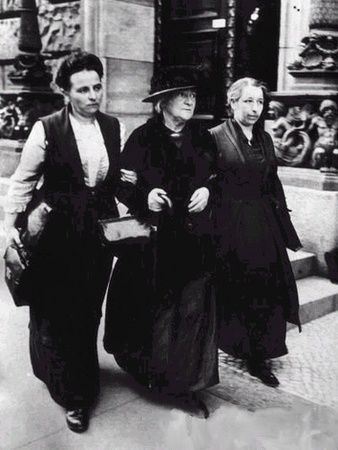 En setiembre de 1915, mientras Clara y su amiga Rosa Luxemburgo se encontraban en la cárcel, tuvo lugar la Conferencia de Zimmerwald (una importante conferencia de dirigentes socialistas que se oponían a la guerra), en la que ambas mujeres fueron homenajeadas por su implacable lucha por la causa de la paz.Una vez fuera de la cárcel, Clara junto a otros disidentes opuestos a la guerra como Rosa Luxemburgo o Karl Liebknecht fundaron la "Liga Espartaco". Sus miembros serían llamados espartakistas, y sería el antecedente directo del Partido Comunista Alemán, de cuya primera dirección formó parte Clara Zetkin.La revolución obrera estalla en Alemania en 1918 y es liderada por los soldados rojos. Finalmente la revolución es derrotada y cruelmente reprimida, siendo asesinados varios dirigentes entre ellos Rosa Luxemburgo y Karl Liebknecht. Este hecho marcaría profundamente a Clara, haciendo más fuerte si cabe su determinación a favor de la lucha anticapitalista y antirreformista.Comprensión escrita:1.- ¿Sobre qué asuntos se había pronunciado Clara Zetkin en las conferencias de 1907 y 1910?___________________________________________________________________________________________________________________________________________________________________2.- En septiembre de 1915, ¿Dónde se encontraban Clara y Rosa Luxemburgo?________________________________________ 3.- ¿Por qué motivo fueron homenajeadas Clara y su amiga en la Conferencia de Zimmerwald?________________________________________4.- ¿Qué fundaron, al salir de la cárcel, Clara, junto a Rosa y a Karl Liebknecht?________________________________________5.- ¿Qué sería la “Liga Espartaco” y los espartakistas?__________________________________________________________________________________6.- Completa:La revolución __________ estalla en Alemania en ______ y es liderada por los soldados ________. Finalmente la revolución es __________ y cruelmente reprimida, siendo ___________ varios dirigentes entre ellos _______ Luxemburgo y ______ Liebknecht. Este hecho___________ profundamente a Clara, haciendo más fuerte si cabe su determinación a favor de la ______ anticapitalista y antirreformista.Expresión escrita:1.- Escribe una oración con las siguientes palabras:amiga – cárcel – paz______________________________________________________________________________________________________________________________________________________________________2.- Subraya las formas verbales de las siguientes oraciones: ● Yo bebí leche. ● Ellos bebieron unos batidos. ● Tú bebiste zumo para merendar. ● Ella bebió agua. ● Nosotros bebimos un refresco. ● Vosotros bebisteis horchata.3.-Completa estas oraciones con las siguientes formas verbales:• Yo cerca............................... del parque. • Tú ........................................una bicicleta roja. • Ella .......................................peonzas. • Nosotros............................... divertidos. • Vosotras............................. siempre puntuales. • Ellos .............................................esta tarde.4.- Completa para formar verbos terminados en -vir y -bir. • reci.......... • su................... • her.................... • vi.............. • perci............... • ser.................... 5.-Escribe oraciones utilizando los verbos hervir, servir y vivir. .............................................................................................................................................................................................................................................................................................................................. MATEMÁTICAS:1.- Multiplica como en los ejemplos.2.- Calcula y completa:65534 + 3926 + 3596 =……………………….785654 – 60986 =……………………………829 x 2 = …………..  166 x 4 = ……………. 317 x 5 = ……………..659: 3 = …………..  369: 6 = ………………  584: 7 = ………………..3.- Continúa la serie:20 – 40 - ….…… - ………. - ……… - ………. - ……… - ……… - ……… -…….…. - ……….. - ……….. - ……….. - ……….. – 300.4.- ¿Cuál es el peso total de un palé que contiene 250 bolsas de café de 5 kg cada bolsa?5.- En un espectáculo musical, cuatro amigos han pagado 196 € por sus entradas. ¿Cuál es el precio de cada entrada?6.- 360 kg de naranjas repartidas en bolsas de 5 kg, ¿cuántas bolsas son?Texto 5: Sus últimos años.En 1920, cuando Clara tiene ya 63 años de edad, es elegida diputada por el Partido Comunista. En ese mismo año también fue elegida Presidenta del Movimiento Internacional de las Mujeres Socialistas, y visitó por primera vez la Unión Soviética. Mantendría su puesto en el Reichstag hasta 1933, como una luchadora parlamentaria incansable, y sus intervenciones siempre fueron admiradas, en especial cuando en 1932 se opuso rotundamente a la ideología capitalista, antigualitaria y racista de Adolf Hitler. Clara se exilia en la Unión Soviética en 1933 cuando Hitler toma el poder, como tantos otros compañeros y compañeras. Era gran amiga de Lenin, y en este país la recibieron con una cálida acogida, estando ya enferma, lo que sin duda fue un bálsamo después de tanta hostilidad y persecución en su país. En la URSS fue nombrada presidenta de la Junta Internacional de Mujeres; poco después de ese hecho, el 20 de junio de 1933, murió en un sanatorio, cerca de Moscú. Tenía 76 años. Su cuerpo fue sepultado en las murallas del Kremlin.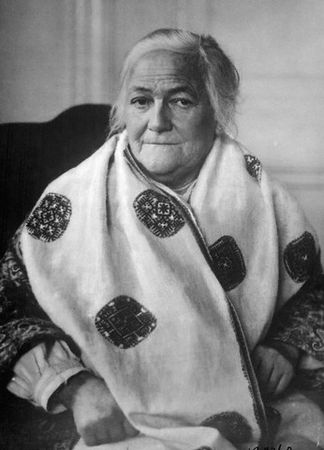 Clara Zetkin fue una de las precursoras del feminismo, incansable en su lucha a favor de la paz en el mundo. Las mujeres y los hombres de hoy le debemos mucho a su valor, inteligencia y valentía.Comprensión escrita:1.- ¿En 1920, a los 63 años, qué dos cargos consiguió Clara?_________________________________________________________________________________________________________________________2.- ¿A qué ideología se opuso rotundamente en 1932?________________________________________3.- ¿Dónde se exilia Clara tras la toma del poder de Hitler? ¿En qué año? __________________________________________________________________4.- Completa:En la URSS fue nombrada:__________________________________________________________El 20 de junio de 1933, murió en un __________, cerca de ________. Tenía ___ años. Su cuerpo fue sepultado en las __________ del Kremlin.Clara ______ fue una de las precursoras del __________, incansable en su lucha a favor de la ____ en el mundo. Las mujeres y los hombres de hoy le debemos mucho a su _____, __________ y ________.Expresión escrita:1.- Escribe oraciones con las siguientes palabras:Valor – murallas – paz______________________________________________________________________________________________________________________________________________________________________2.- Completa las siguientes oraciones con la forma verbal adecuada. Ellos .................................... (utilizar) mucho el gimnasio. ¿Tú ........................ (venir) mañana al cine? Gabriel y tú ........................ (actuar) en el festival de fin de curso.3.-  Copia las oraciones debajo, sustituyendo las palabras destacadas por un antónimo (contrario): - Cierra la puerta cuando salgas, por favor. ________________________________________- Hoy la comida estaba salada. ________________________________________ - Mi primo Ismael es zurdo, escribe con la mano izquierda. ________________________________________________________________________ 4.- Lee y clasifica las palabras destacadas debajo:El chimpancé es campeón de cualquier competición. Se tira del trampolín ¡caramba!, es como un delfín. A todos les causa asombro con su bañador de rombos. También le aplaude la mona, Siempre desde su tumbona. MB ____________            MP_______________ _______________           __________________             _______________           _________________________________           _________________________________5.- Recuerda:6.- Completa estas palabras con m o con n. e……vío       co…..versar     i…..vierno       e….balse a…..bulatorio      i….vento        e…vase       ru…..boalu…..brado       e…..vidia       ca…..bio      i…..vitaciónMATEMÁTICAS:1.- Completa la tabla.2.- Ordena de menor a mayor:698 – 1065 – 55 – 1600 – 350 – 105 - 225.__________________________________________3.- Ordena de mayor a menor:900 – 999 – 9099 – 99 – 9909 – 909 __________________________________________4.- Calcula:33658 + 9358 + 3289=                            95862 – 32598=                      25874 – 3015=352746 x 57=                          602857 x 49=682589 : 65=                           521368 : 74=5.-  Hay que envasar 7 056 tomates en botes de 15 tomates cada uno. Si antes de envasarlos se pudren 216 tomates, ¿cuántos botes se podrán llenar? 6.- Para la repoblación forestal se disponía de 635 pinos. En la primera jornada se plantaron 231 y en la segunda 352. ¿Cuántos pinos quedaron por plantar?7.- Una enciclopedia tiene 8 tomos y cada tomo tiene 400 páginas. ¿Cuántas páginas tiene la enciclopedia?Se escriben con “b”, las palabras terminadas en “bir”, excepto hervir, servir y vivir.Se escriben con “g”, todos los verbos terminados en “ger·, “gir”, excepto tejer y crujir.númerose lee5 620Cinco mil seiscientos veinte9106Setecientos cuarenta y cinco5 099Tres mil doscientos veintitréscolecciona - somos - vivo - tienes - llegan - llegáis4 x 2 x 9 = 8 x 9 = 725 x 2 x 4 = 10 x 4 = 406 x 2 x 2 =……………………………3 x 3 x 5 =…………………………….2 x 2 x 8 =…………………………….2 x 3 x 6 =…………………………….5 x 6 x 2 =…………………………….7 x 1 x 7 =……………………………..Se escribe m delante de b. Se escribe m delante de p. númerose lee35.000Treinta y cinco mil61.080Quinientos 10.050Mil noventa y seis